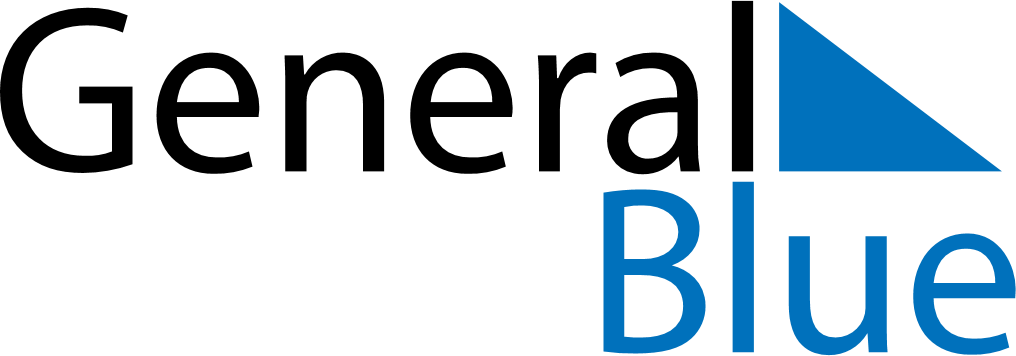 June 2024June 2024June 2024June 2024June 2024June 2024June 2024Berber, River Nile, SudanBerber, River Nile, SudanBerber, River Nile, SudanBerber, River Nile, SudanBerber, River Nile, SudanBerber, River Nile, SudanBerber, River Nile, SudanSundayMondayMondayTuesdayWednesdayThursdayFridaySaturday1Sunrise: 5:07 AMSunset: 6:16 PMDaylight: 13 hours and 8 minutes.23345678Sunrise: 5:07 AMSunset: 6:16 PMDaylight: 13 hours and 8 minutes.Sunrise: 5:07 AMSunset: 6:16 PMDaylight: 13 hours and 9 minutes.Sunrise: 5:07 AMSunset: 6:16 PMDaylight: 13 hours and 9 minutes.Sunrise: 5:07 AMSunset: 6:17 PMDaylight: 13 hours and 9 minutes.Sunrise: 5:07 AMSunset: 6:17 PMDaylight: 13 hours and 9 minutes.Sunrise: 5:07 AMSunset: 6:17 PMDaylight: 13 hours and 10 minutes.Sunrise: 5:07 AMSunset: 6:18 PMDaylight: 13 hours and 10 minutes.Sunrise: 5:07 AMSunset: 6:18 PMDaylight: 13 hours and 10 minutes.910101112131415Sunrise: 5:07 AMSunset: 6:18 PMDaylight: 13 hours and 11 minutes.Sunrise: 5:07 AMSunset: 6:19 PMDaylight: 13 hours and 11 minutes.Sunrise: 5:07 AMSunset: 6:19 PMDaylight: 13 hours and 11 minutes.Sunrise: 5:07 AMSunset: 6:19 PMDaylight: 13 hours and 11 minutes.Sunrise: 5:08 AMSunset: 6:19 PMDaylight: 13 hours and 11 minutes.Sunrise: 5:08 AMSunset: 6:20 PMDaylight: 13 hours and 11 minutes.Sunrise: 5:08 AMSunset: 6:20 PMDaylight: 13 hours and 12 minutes.Sunrise: 5:08 AMSunset: 6:20 PMDaylight: 13 hours and 12 minutes.1617171819202122Sunrise: 5:08 AMSunset: 6:20 PMDaylight: 13 hours and 12 minutes.Sunrise: 5:08 AMSunset: 6:21 PMDaylight: 13 hours and 12 minutes.Sunrise: 5:08 AMSunset: 6:21 PMDaylight: 13 hours and 12 minutes.Sunrise: 5:08 AMSunset: 6:21 PMDaylight: 13 hours and 12 minutes.Sunrise: 5:09 AMSunset: 6:21 PMDaylight: 13 hours and 12 minutes.Sunrise: 5:09 AMSunset: 6:21 PMDaylight: 13 hours and 12 minutes.Sunrise: 5:09 AMSunset: 6:22 PMDaylight: 13 hours and 12 minutes.Sunrise: 5:09 AMSunset: 6:22 PMDaylight: 13 hours and 12 minutes.2324242526272829Sunrise: 5:10 AMSunset: 6:22 PMDaylight: 13 hours and 12 minutes.Sunrise: 5:10 AMSunset: 6:22 PMDaylight: 13 hours and 12 minutes.Sunrise: 5:10 AMSunset: 6:22 PMDaylight: 13 hours and 12 minutes.Sunrise: 5:10 AMSunset: 6:22 PMDaylight: 13 hours and 12 minutes.Sunrise: 5:10 AMSunset: 6:23 PMDaylight: 13 hours and 12 minutes.Sunrise: 5:11 AMSunset: 6:23 PMDaylight: 13 hours and 12 minutes.Sunrise: 5:11 AMSunset: 6:23 PMDaylight: 13 hours and 12 minutes.Sunrise: 5:11 AMSunset: 6:23 PMDaylight: 13 hours and 11 minutes.30Sunrise: 5:11 AMSunset: 6:23 PMDaylight: 13 hours and 11 minutes.